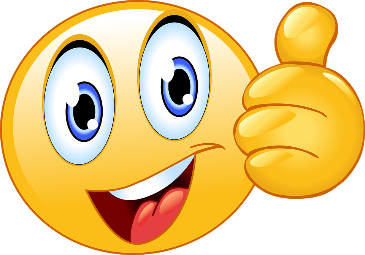 FirstName LastNameK-12 LEADERSHIP · CHIEF TECHNOLOGY OFFICER · POWERSCHOOL DEVELOPERyouremail@gmail.com · +1 600-000-000 · MainSocialMedia:  @YourName · References upon requestEDUCATION & CERTIFICATIONSMaster of Educational Technology Pepperdine University – 2002Bachelor of International Studies and Communications Thomas More College – 1997Principals’ Training Center Leadership Certification – 2016Pearson Master Scheduler Builder Certification w/ PowerScheduler Certified Scrum Master – 2020FEMA Certifications for Incident Management, Emergency Management, and Benefit-Cost AnalysisPROFESSIONAL EXPERIENCEChief Technology Officer (2020-Present) St. Andrew’s Episcopal School, Jackson, MS, USA Director of Education Technology (2019-2020) Episcopal High School, Bellaire, TX, USAFounding High School Vice Principal and Director of Technology (2017-2019) St. Johnsbury Academy, Jeju, South KoreaDirector of Technology and Special Projects (2013-2017) YK PAO Schools, Shanghai, ChinaDirector of Technology (2009-2013) GEMS Dubai American Academy, Dubai, UAEIB Computer Science Teacher & Technology Integrator (2005-2009) GEMS Dubai American Academy, UAEGOVERANCE & OPERATIONSTechnology planning and Implementation for large multi-campus K-12 schools and boarding schoolsEnterprise level budget planning for multi-campus and multi-year technology programs and curriculum initiativesCurrently and routinely manage teams of engineers and technology specialistsSix years of boarding school experience in leadership and residential lifeK-12 School Accreditation Strategic Planning ExpertiseTwelve years of Educational Technology LeadershipWhole school admissions and enrollment planning POWERSCHOOL & SYSTEMS 
DEVELOPMENTPlanned and deployed two PowerSchool campuses between 2014-2020 with multi-lingual support and database customizationsCanvas LMS experience planning and deploying the system with full integration for SSO and online e-books/content (Pearson licensing etc.)Designed and deployed PowerSchool customizations for incident management, medical/health management, single-sign-on, sections/courses, transcripts, parent portal, report cards, etc.Integrated PowerSchool with numerous other systems including Office365 and Google WorkspacesDeveloped streamlined schedule planning system for K-12 schedulingTrained over 100 people in PowerSchool day-to-day operationsCreated SharePoint system to support budgeting, data archive/search, curriculum mapping, etc. with custom workflowsImplemented and organized secure cloud-based operations via Google Workspaces and Office365Planned and implemented a multi-system ecosystem of products to support K-12 education and K-12 business operations at five different campuses between 2009-2020Proficient in Oracle SQL, HTML, CSS, JavaScript, PHP, AJAX, and various APIs related to K-12 systemsRECENT INITIATIVESPowerSchool customizations for medical and health dataPowerSchool native forms with access control and editingPowerSchool custom transcripts, letters, and formal documentation generationConstruction of new classrooms with next-gen streaming and classroom controlDevelopment of STEM spaces K-12 with MIT Fablab CurriculumSingle-Sign-On ecosystem construction to simply access for all students and teachersDevelopment of new security system and attendance protocols